September 11,  2022 Twenty-Fifth Sunday In Ordinary TimeMinistry Sign-up Schedule for the month of September weekends is at the back of the church.  Please sign up for a mass you will be attending.Fr. Arlan will be away from the parish on holidays September 18th – October 1st.Weekend Mass TimesSaturday 5:00 p.m.  (English)  Sunday 9:00 a.m. (bilingual)  11:00 a.m. (English)NO WEEKDAY MASSES September 20th – September 23rdSeptember 27th – September 30th NO ADORATION until October 14thCheck out our website www.saintvitalparish.com  and check it regularly for updates. Mass IntentionsSaturday, September 17th – SI Allsion Naidu  & †Ron West Sunday, September 18th (11:00 a.m.)  SI Mary RobinsonSaturday, September 24th  SI Kate VukovicSunday, September 25th (11:00 a.m.) † Bernadette Carrera-LoweSaturday, October 1st – SI Madeleine BerubeSunday, October 2nd (9:00 a.m.)†Andy Desrochers   (11:00 a.m.) SI Sharon Brown † = Repose of the Soul   SI = Special Intention Our Lady of the Hill Knights of Columbus will be selling Sobey and No Frills gift cards after all masses on the weekend.  ST. VITAL LADIES’ BANQUETMonday, September 26th @ 6:00p.m.Dinner, entertainment, fashion show, door prizes, 50/50 draw & moreTickets $20.00 and are available at the parish office or call Liz at 780-929-6799.Scent Free Makes Sense We would like the parish to be sensitive to folks with allergies and refrain from wearing perfume and aftershave at Mass. Thank you in advance for your consideration.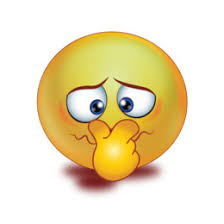 It is now time to register for Sacramental Preparation for First Communion and First Reconciliation First Reconciliation & First CommunionParents’ Information MeetingOctober 11th or 13th, 2022 at 6:00 p.m.Please bring a photocopy of the child’s baptism certificate.Registration and information for First Reconciliation and Frist Communion is available on our website under the Sacraments headingBaptism Preparation CourseAre you expecting a child in the near future? Consider taking Baptism Preparation now while you are waiting for the birth of your son or daughter. The classes are for parents and sponsors (godparents). Attending now eliminates the need to find baby-sitters, rearrange feeding schedules etc. plus it adds to the joyful anticipation of your new arrival. Parents wishing to register for the next courses which will be held on Monday, September 19th, 2022 at 7:00 pm please call the parish office.K of C Pancake BreakfastThe Knights will be holding a Parish Pancake Breakfast after the 9:00 a.m. and 11:00 a.m. Masses on Sunday, September18, 2022.K of C Food Bank DriveK of C Food DriveThe Knights of Columbus will hold its monthly food drive in support of the Leduc Food Bank the weekend of September 24, 25.  Please drop your donation in the bin in the Church vestibule. Reverse CollectionA reverse collection for the Leduc Food bank will be taken the weekend of October 8th & 9th.  Slips of paper with requested items will be handed to parishioners on October 1st & 2nd.  Thank you for helping those in need.SNOWFLAKE BAZAAR 2022 Saturday, November 5th, 2022Paroisse St. Vital Parish’s annual SNOWLAKE BAZAAR is in the planning!  Plans are underway for the return of our fun-filled event.  You can appreciate that much work and planning needs to be done beforehand so please mark your calendars today and plan to support us in some way.  Wonderful plans for a children’s areas is in the works so small homemade items suitable to be bought by young people for parents, siblings, etc. would be welcomed.  And we expect the bake sale to be bigger than ever with goodies of all sorts and perhaps some fresh canning as well.Volunteers will once again be needed to prepare our traditional tourtières as the ‘crew’ have elected to sell our meat pies on a few weekends in November as we did for the last two years during the pandemic, with great success we might add!We anticipate holding our first formation meeting in early September so please keep informed via the bulletin or the parish website at https://www.saintvitalparish.com/ Do you have something unique and exciting you’d like to prepare for the Bazaar and could use some help, give us a call (780-929-8320) and a work bee or two can be arranged. In the event some work bee days can be fulfilled this summer and you have some time to dedicate to small projects please leave your name and phone number with our Bazaar Chairperson Carmen at 780-929-8320 or by email at carmen.grayson@telus.net.  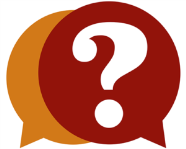 Mark your Calendar  and plan to attend the 2022 SNOWFLAKE BAZAAR pre-event discussions on Wednesday, September 28th at 7 pm in the Church meeting hall.Any questions or concerns can be directed to the Bazaar Chairman, Carmen by email at carmen.grayson@telus.net or by text to 780-908-5328.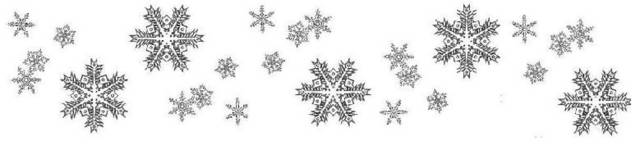 Adoremus & CredoAdoremus (“Let us Adore”) is held at St. Joseph Basilica from 7:00 PM – 8:30 PM on the first Saturday of every month beginning on Oct 1 (Nov 5, Dec 3, Jan 7, Feb 4, Mar 4, Apr 1, May 6, Jun 3). Join other young adults for an evening of Eucharistic Adoration, music, reconciliation, and prayer. Credo (“I Believe”) will be from 7:00 PM – 9:00 PM at Newman Theological College held monthly on Thursdays beginning Oct 13 (Nov 17, Dec 15, Jan 19, Feb 16, Mar 16, Apr 13, May 11). Join other young adults and dive into the mysteries of our faith!  This cultural apologetics series will focus on a different topic each month. A social and light refreshments will follow. All are welcome! 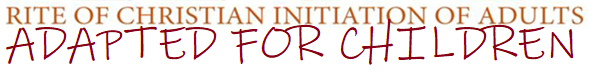 Is your child between the ages of 6 and 15 and not yet baptized or baptized in a different Christian faith? We have a program just for them- RCIC (RCIA adapted for children)If you are interested in having your older child(ren) baptized, and would like more information, please contact the parish at 780-929-8541.THE SHROUD OF TURIN You are invited to attend a presentation on the Shroud of Turin, the most studied artifact in Christendom. St. Josaphat’s Ukrainian Catholic Cathedral 10825 - 97 Street, Edmonton on Sun., Sept. 25, 2022, 2:00 to 4:00 pm. Discover the facts about this amazing cloth. An official full size photographic replica of the Shroud of Turin will be on display. This copy has been produced under the authority of the Archdiocese of Turin, Italy. We will address these important questions: † What does science say about the cloth? † Does it provide any proof of the Resurrection? † Has the Shroud of Turin influenced Christian prayer and art and when did we first notice that influence? † Do we have any evidence that connects the Shroud of Turin to the first Easter in Jerusalem, 33 A.D.? † If it is authentic, what does it mean for our faith? For further information please contact Ed Hecker at (780) 483-4707 or e_hecker@telus.netStewardship Corner 25th Sunday in Ordinary Time September 17/18, 2022 In Jesus’ parable of the unjust steward, we encounter a financial manager who has wasted his master’s wealth and faces dismissal from his position. To overcome the crisis confronting him, the steward reduces some very considerable debts owed by poor neighbors to his master in order to help them out. Though the steward has sinned against God and his master by squandering what belongs to someone else, both the prudent way in which he goes about resolving the crisis coupled with relieving people who are in need can be seen as a way to better steward the gifts entrusted to us by God. Although good stewards today acknowledge that they may never use their God given gifts in a way that completely conforms to the demands of the Gospel, a commitment to using their gifts with prudence and for the purpose of helping their neighbors wins God’s favor.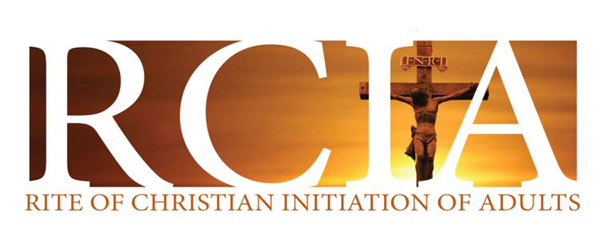 Are You Interested in Becoming a Catholic?Maybe you are baptized but have not been confirmed or have not received your first communion?  Have you always wanted to learn more about your faith and become part of a community?The Rite of Christian Initiation of Adults (RCIA) provides an opportunity for adults thinking of joining the Church to learn more about the Catholic faith. Adult Catholics who have not been confirmed or who have not celebrated their first communion are also invited to be part of this process.  Through RCIA you journey through an engaging, challenging, enriching experience that is designed to help you come closer to God, and the Church.Interested persons are asked to contact the parish at 780-929-8541, to schedule an appointment before starting the process. 